แบบรายงานผลความรู้สัมมาชีพชุมชน (แบบ 1)(ประเภท : ความรู้สัมมาชีพ)....................................................1. หมวดหมู่อาชีพ ให้ใส่เครื่องหมาย ( / ) หน้าตัวเลือกตามประเภทอาชีพ     (สามารถตอบได้มากกว่า 1 หมวดหมู่ เช่น ทำเกษตรกรรม และมีศักยภาพเป็นแหล่งท่องเที่ยวด้วย)	1.1 (     ) เกษตรกรรม	1.2 (     ) ท่องเที่ยวชุมชน	1.3 (  / ) อื่นๆ (โปรดระบุ.....เฟอร์นิเจอร์.............)	1.4 (     ) การแปรรูปอาหาร	1.5 (     ) การแปรรูปเครื่องดื่ม	1.6 (     ) การแปรรูปผ้าและเครื่องแต่งกาย	1.7 (     ) การแปรรูปของใช้และเครื่องประดับ	1.8 (     ) การแปรรูปสมุนไพรที่ไม่ใช่อาหารนิยาม : ความรู้สัมมาชีพชุมชน หมายถึง ความรู้ซึ่งเป็นอาชีพที่มีการดำเนินการตามแนวทางส่งเสริมการสร้างสัมมาชีพชุมชนตามหลักปรัชญาเศรษฐกิจพอเพียง2. ชื่อองค์ความรู้	..........องค์ความรู้เฟอร์นิเจอร์บ้านทุ่งน้อย...........................................................................................3. ชื่อเจ้าขององค์ความรู้	นายมะฮาซาบูเลาะ  สะแลแม..............................................................................................................4. ที่อยู่	บ้านเลขที่.....70.... หมู่ที่..1...... ตำบลละหาร.......... อำเภอสายบุรี....... จังหวัดปัตตานี	รหัสไปรษณีย์............-............... หมายเลขโทรศัพท์.....081-092-0222.........................................5. ความเป็นมา/แรงบันดาลใจ/เหตุผลที่ทำ	การทำเฟอร์นิเจอร์ไม้ ความคิดเกิดจากในชุมชนที่อุดมสมบูรณ์ป่าไม้เป็นจำนวนมาก อีกทั้งจาก การถางหัวไร่ปลายนาทำให้มีรากไม้ที่คนส่วนใหญ่คิดว่า ไม่มีประโยชน์และเป็นการใช้เวลาว่างให้เกิดประโยชน์ ใช้ทรัพยากรที่มีอยู่ตามธรรมชาติในชุมชนมาปรับใช้ และผสมผสานตกแต่งให้เกิดมูลค่า จึงได้ ปรึกษาหน่วยงานราชการเพื่อ ขอรับความรู้และฝึกอบรมเพิ่มเติม พร้อมได้ปฏิบัติเรื่อยมาและได้จัดเป็นจุดเรียนรู้เพื่อถ่ายทอดให้กับคนในชุมชนและผู้สนใจที่ศึกษาดูงาน6. วัตถุประสงค์	1) เพื่อสร้างงาน สร้างรายได้ แก่เยาวชน และประชาชนในชุมชน	2) เพื่อใช้เวลาว่างให้เป็นประโยชน์แก่เยาวชน และประชาชนในชุมชน	3) เพื่อเป็นการฝึกทักษะ อาชีพด้านช่างไม้แก่เยาวชน และประชาชนในชุมชน7. วัตถุดิบ (ถ้ามี)	1)  ไม้8. อุปกรณ์	1) เลื่อย	2) ฆ้อน	3) สิ่ว	4) กบไสไม้	5) สว่าน9. กระบวนการ/ขั้นตอน	ขั้นตอนที่ 1 จะต้องเลือกวัสดุให้ถูกกับชิ้นงาน เช่น ไม้เนื้อแข็งชนิดต่าง ๆ	ขั้นตอนที่ 2 - การไสไม้การไสไม้ ควรไสให้ได้ยาวที่สุดเท่าที่จะทำได้เพราะทุกครั้งที่ ยกกบไสไม้ออก จะเกิดเป็น รอยต่อบนพื้นไม้เสมอ การออกแรงกด กบไสไม้ควรให้แรงมีความสม่ำเสมอกันตลอดระยะ จะทำให้พื้นที่ไสราบเรียบ ไม่เป็นคลื่น กรณีที่ไสไม้เนื้ออ่อน และบาง ให้ไสจากปลายด้านหนึ่งไปเพียงครึ่งเดียว (ครึ่งทางของไม้ชิ้นนั้น) เมื่อเรียบด้านหนึ่งแล้ว จึงกลับไม้ไปไสอีกด้านหนึ่งไปชน กันกับที่ไสทิ้งไว้เพื่อป้องกันไม่ให้ไม้แตกตรงปลาย	ขั้นตอนที่ 3 ขึ้นรูปไม้ การเซาะร่อง	เจาะรู วิธีการเจาะชิ้นงานตามแนวตั้งที่ลึกมาก ๆ เพื่อให้ได้รูเจาะที่ตรงไม่เอียง ไปด้านใดด้านหนึ่ง ควรจะใช้ฉากเหล็กมาทาบเพื่อช่วยเป็นแนวทางในการเจาะรู ให้ตรงตลอด ในการทาบกับฉากนั้นไม่จำเป็นต้องให้ฉากขนานกับดอกสว่านแต่ ควรสังเกตให้ตัวสว่านขนานกับฉากก็พอ การเจาะให้รูมีความลึกเท่ากันทุกรู ควรนำกระดาษกาวหรือเทปกาวปิดพันรอบดอกสว่านในระยะความลึกที่ต้องการ โดยวัดจากปลายดอกสว่านเข้ามา เวลาเจาะให้เจาะถึงแนวกระดาษกาวเท่านั้น สำหรับการเจาะวัสดุให้ทะลุทั้งไม้หรือโลหะ ควรนำเศษวัสดุที่เรียบมาวางรอง ด้านล่างที่เจาะทะลุให้สว่านเจาะผ่านออกไป เพื่อป้องกันไม่ให้เกิดเศษครีบจาก การเจาะ หรือ ป้องกัน ไม้ฉีกแตกไม่เรียบ	ขัดกระดาษทราย กระดาษทรายขัด มีเบอร์ตั้งแต่ 0-5 เบอร์น้อยยิ่งมีความละเอียดมาก	ขั้นตอนที่ 4 การนำไม้ที่ขึ้นรูปเรียบร้อยแล้วมาประกอบเป็น ชิ้นงานเฟอร์นิเจอร์ เมื่อชิ้นส่วนแล้วนำมาประกอบตามต้องการ อาจใช้แรงงานคน หรือเป็นแบบกึ่งอัตโนมัติและอาจใช้เครื่องช่วยประกอบ โดยมีเทคนิคการประกอบ ชิ้น ส่วนที่หลากหลายตั้งแต่การใช้ตะปูหรือสกรูโลหะการใช้แผ่นประกอบ การใช้ ลิ้นและเดือยไม้/โลหะ การต่อแบบเข้าลิ่มและอัดกาวชนิดพิเศษ และการต่อแบบ ผสมผสานเทคนิคต่าง ๆ เพื่อให้ชิ้นสว่านต่าง ๆ ประกอบได้ขนาดและรูปแบบตามที่ ต้องการ มีความแข็งแรงได้ตามมาตรฐาน และมีความคงทน	ขั้นตอนที่ 5 การทำสี นำชิ้นงานเฟอร์นิเจอร์มาพ่น แลคเกอร์เพื่อรองพื้น /ขัดชิ้น งานด้วยกระดาษทราย และพ่นแลคเกอร์ทับหน้าอีกครั้ง/ การลงสีต้องคำนึงด้วยว่าเฟอร์ นิเจอร์ชิ้นงานนั้นใช้ภายในหรือภายนอก10. ข้อพึงระวัง	ต้องอยู่ในความดูแลของผู้ใหญ่ มีอันตรายในการทำงาน11. ข้อเสนอแนะ	1) ควรมีวิทยากรเข้ามาสอน หรือแนะนำ ให้ความรู้ในด้านงานช่างไม้	2) งบประมาณ  อุปกรณ์ 10. ความสามารถในการจำหน่าย/ให้บริการ	แล้วแต่ชิ้นงาน คิดเฉพาะค่าแรงงาน11. ภาพกิจกรรมที่ดำเนินการ (ไฟล์ภาพ jpg. แนบมาพร้อมไฟล์เอกสาร จำนวน 3 - 4 ภาพ)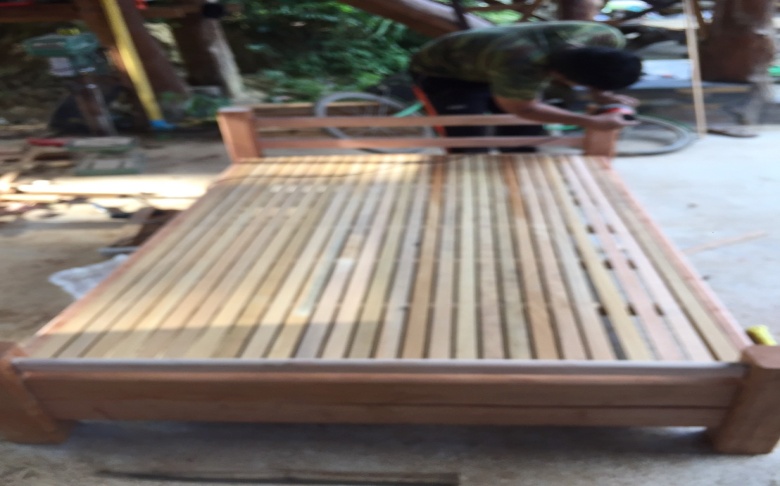 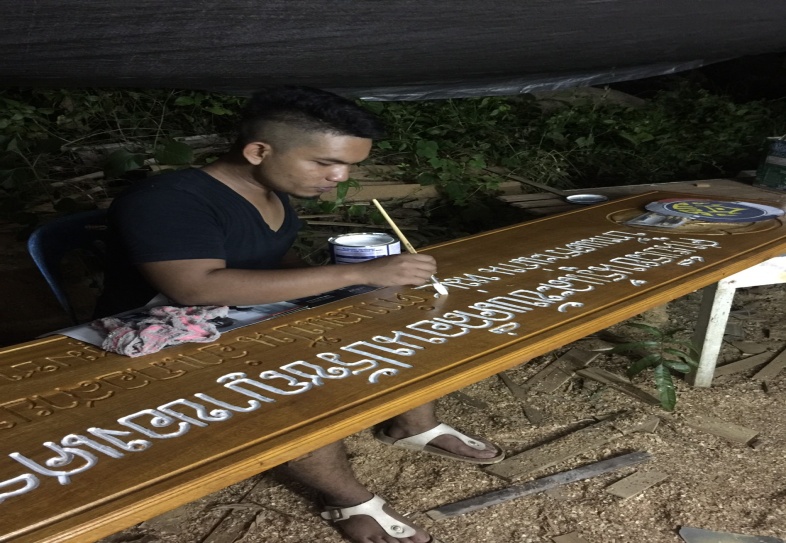 11. ภาพกิจกรรมที่ดำเนินการ (ไฟล์ภาพ jpg. แนบมาพร้อมไฟล์เอกสาร จำนวน 3 - 4 ภาพ)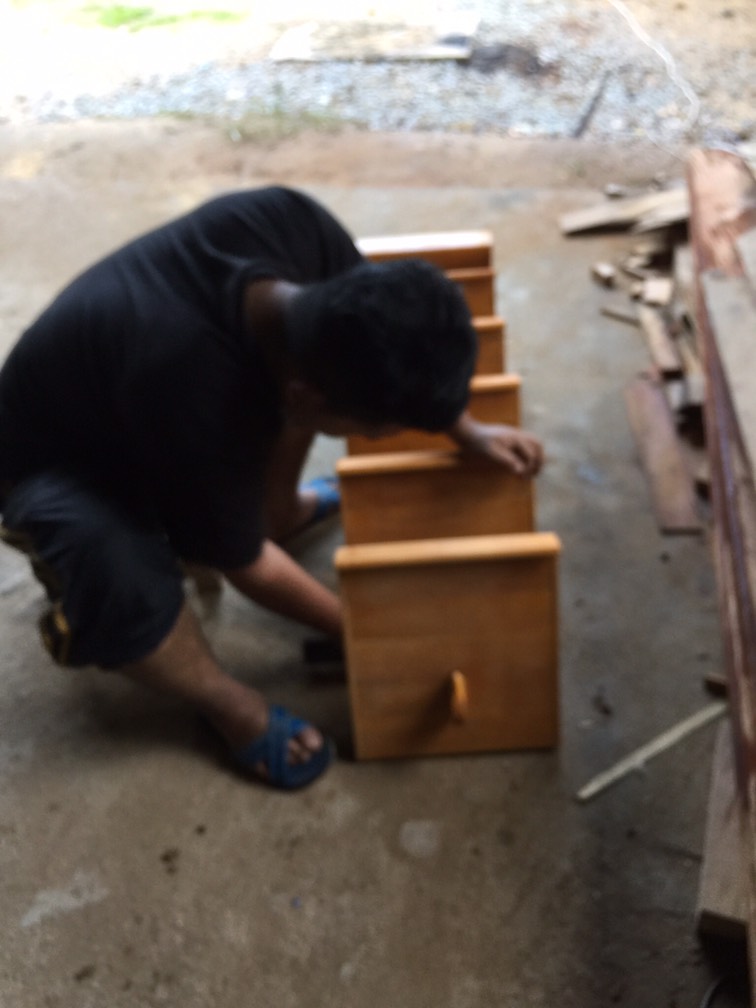 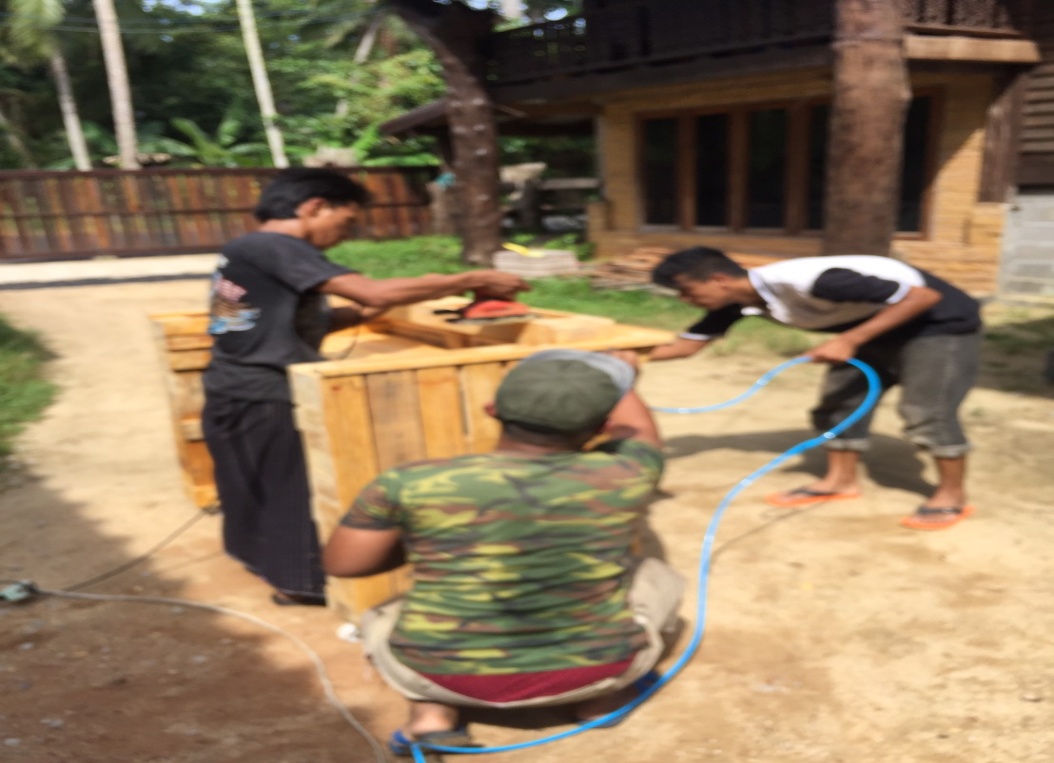 